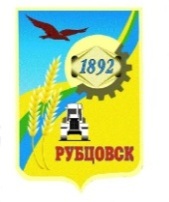 Администрация города Рубцовска Алтайского краяПОСТАНОВЛЕНИЕ14.02.2024 № 393С целью актуализации муниципальной программы «Обеспечение безопасности жизнедеятельности населения и территории города Рубцовска», утвержденной постановлением Администрации города Рубцовска Алтайского края от 20.09.2019 № 2415, в соответствии с решением Рубцовского городского Совета депутатов Алтайского края от 21.12.2023 № 242 «О бюджете муниципального образования город Рубцовск Алтайского края на 2024 год и на плановый период 2025 и 2026 годов», руководствуясь статьей 179 Бюджетного кодекса Российской Федерации, Порядком разработки, реализации и оценки эффективности муниципальных программ муниципального образования город Рубцовск Алтайского края, утвержденным постановлением Администрации города Рубцовска Алтайского края от 09.11.2022 № 3596 (с изменениями), ПОСТАНОВЛЯЮ:1. Внести в постановление Администрации города Рубцовска Алтайского края от 20.09.2019 № 2415 «Об утверждении муниципальной программы «Обеспечение безопасности жизнедеятельности населения и территории города Рубцовска» (далее – Программа, с изменениями от 18.02.2020 № 350, от 04.03.2021 № 531, от 30.09.2021 № 2618, от 01.02.2022 № 231, от 08.07.2022 № 2124, от 21.02.2023 № 547, от 24.05.2023 № 1591, от 20.12.2023 № 4290) следующие изменения:1.1. раздел Паспорта Программы «Объемы финансирования Программы» изложить в следующей редакции:                                                                                                                             «                                                                                                                                                  »;         1.2. раздел 4 Программы изложить в следующей редакции:  «4. Объем финансовых ресурсов, необходимых для реализации ПрограммыИсточниками финансирования Программы являются средства бюджета города.Общий объем финансовых ресурсов, необходимых для реализации Программы, составляет 15092,4 тыс. рублей (таблица 3).Таблица 3Объем финансирования Программы подлежит ежегодному уточнению в зависимости от возможности бюджета города и приводится в соответствие с утвержденным бюджетом города на очередной финансовый год.»;           1.3. таблицу 2 Программы  изложить в новой редакции (приложение).            2. Опубликовать настоящее постановление в газете «Местное время» и разместить на официальном сайте Администрации города Рубцовска Алтайского края в информационно-телекоммуникационной сети «Интернет».	3. Настоящее постановление вступает в силу после опубликования в газете «Местное время». 4. Контроль за исполнением настоящего постановления возложить на заместителя Главы Администрации города Рубцовска – начальника управления по жилищно-коммунальному хозяйству и экологии Обуховича О.Г.Глава города Рубцовска	     Д.З. Фельдман«Таблица 2Перечень мероприятий Программы   ».Объемы финансирования ПрограммыОбщий объём финансирования на реализацию муниципальной программы из бюджета муниципального образования город Рубцовск Алтайского края (далее – бюджет города) составляет                15092,4 тыс. рублей, в том числе по годам:2020 год – 920 тыс. рублей;2021 год – 3371,4 тыс. рублей;2022 год – 2560,6 тыс. рублей;2023 год – 1001 тыс. рублей;2024 год – 1562,4 тыс. рублей;2025 год – 1266 тыс. рублей;2026 год – 1266 тыс. рублей;2027 год – 1534 тыс. рублей;2028 год – 1611 тыс. рублей.Источники и направления расходовСумма расходов (по годам), тыс. рублейСумма расходов (по годам), тыс. рублейСумма расходов (по годам), тыс. рублейСумма расходов (по годам), тыс. рублейСумма расходов (по годам), тыс. рублейСумма расходов (по годам), тыс. рублейСумма расходов (по годам), тыс. рублейСумма расходов (по годам), тыс. рублейСумма расходов (по годам), тыс. рублейВсего Источники и направления расходов2020 г.2021 г.2022 г.2023 г.2024 г.2025 г.2026 г.2027 г.2028 г.Всего 1234567891011Всего финансовых затрат9203371,42560,610011562,4126612661534161115092,4в том числеиз бюджета города9203371,42560,610011562,4126612661534161115092,4из краевого бюджета (на условиях софинансирования)0000000000из федерального бюджета (на условиях софинансирования)0000000000из внебюджетных источников0000000000Капитальные вложения02451,41073,60000003525в том числеиз бюджета города02451,41073,60000003525из краевого бюджета (на условиях софинансирования)0000000000из федерального бюджета (на условиях софинансирования)0000000000из внебюджетных источников0000000000Прочие расходы920920148710011562,4126612661534161111567,4в том числеиз бюджета города920920148710011562,4126612661534161111567,4из краевого бюджета (на условиях софинансирования)0000000000из федерального бюджета (на условиях софинансирования)0000000000Из внебюджетных источников0000000№ п/пЦель, задача, мероприятие Сумма затрат (тыс. рублей)Сумма затрат (тыс. рублей)Сумма затрат (тыс. рублей)Сумма затрат (тыс. рублей)Сумма затрат (тыс. рублей)Сумма затрат (тыс. рублей)Сумма затрат (тыс. рублей)Сумма затрат (тыс. рублей)Сумма затрат (тыс. рублей)Сумма затрат (тыс. рублей)Источники финансиро-вания№ п/пЦель, задача, мероприятие 2020 г.2021 г.2022 г.2023 г.2024 г.2025 г.2026 г.2027 г.2028 г.ВсегоИсточники финансиро-вания123456789101112131.Цель. Обеспечение безопасности жизнедеятельности населения и объектов на территории города Рубцовска9203371,42560,610011562,4126612661534161115092,4Всего 1.Цель. Обеспечение безопасности жизнедеятельности населения и объектов на территории города Рубцовска9203371,42560,610011562,4126612661534161115092,4В т. ч. бюджет города2.Задача 1. Поддержание в состоянии постоянной готовности объектов гражданской обороны города50303049,81506060240240909,8Всего 2.Задача 1. Поддержание в состоянии постоянной готовности объектов гражданской обороны города50303049,81506060240240909,8В т. ч. бюджет города3.Мероприятие 1.1.Приобретение технических средств для системы оповещения города50303049,81506060240240909,8Всего 3.Мероприятие 1.1.Приобретение технических средств для системы оповещения города50303049,81506060240240909,8В т. ч. бюджет города4.Задача 2. Развитие системы информационного обеспечения управления рисками10070637692001201202502501816Всего 4.Задача 2. Развитие системы информационного обеспечения управления рисками10070637692001201202502501816В т. ч. бюджет города5.Мероприятие 2.1. Развитие и оснащение единой дежурно-диспетчерской службы в соответствии с предъявленными требованиями1007070692001201202502501249Всего 5.Мероприятие 2.1. Развитие и оснащение единой дежурно-диспетчерской службы в соответствии с предъявленными требованиями1007070692001201202502501249В т. ч. бюджет города6.Мероприятия 2.2.Приобретение технических средств оснащения оперативной группы комиссии по чрезвычайным ситуациям и пожарной безопасности города00567000000567Всего 6.Мероприятия 2.2.Приобретение технических средств оснащения оперативной группы комиссии по чрезвычайным ситуациям и пожарной безопасности города00567000000567В т. ч. бюджет города7.Задача 3. Создание и содержание в целях предупреждения и ликвидации чрезвычайных ситуаций запасов материально-технических средств200289270392,9350,43203203203202782,3Всего 7.Задача 3. Создание и содержание в целях предупреждения и ликвидации чрезвычайных ситуаций запасов материально-технических средств200289270392,9350,43203203203202782,3В т. ч. бюджет города8.Мероприятие 3.1.Восполнение, освежение и хранение муниципальных резервов материальных средств для ликвидации чрезвычайных ситуаций и запасов, создаваемых в целях гражданской обороны13022520074,323070702002001399,3Всего 8.Мероприятие 3.1.Восполнение, освежение и хранение муниципальных резервов материальных средств для ликвидации чрезвычайных ситуаций и запасов, создаваемых в целях гражданской обороны13022520074,323070702002001399,3В т. ч. бюджет города9.Мероприятие 3.2.Приобретение первичных средств спасения, спецодежды, снаряжения для необходимых условий работы спасателей при аварийно-восстановительных работах706470318,6120,42502501201201383Всего 9.Мероприятие 3.2.Приобретение первичных средств спасения, спецодежды, снаряжения для необходимых условий работы спасателей при аварийно-восстановительных работах706470318,6120,42502501201201383В т. ч. бюджет города10.Задача 4. Решение комплекса мероприятий, направленных на пожарную безопасность5002962,41513,6408,77006766765105108456,7Всего 10.Задача 4. Решение комплекса мероприятий, направленных на пожарную безопасность5002962,41513,6408,77006766765105108456,7В т. ч. бюджет города11.Мероприятие 4.1.Приведение в рабочее состояние неисправных пожарных гидрантов и пожарных водоемов500511440408,77006766765105104931,7Всего 11.Мероприятие 4.1.Приведение в рабочее состояние неисправных пожарных гидрантов и пожарных водоемов500511440408,77006766765105104931,7В т. ч. бюджет города12.Мероприятие 4.2.Устройство пожарных гидрантов на водопроводных сетях муниципального образования02451,41073,60000003525Всего 12.Мероприятие 4.2.Устройство пожарных гидрантов на водопроводных сетях муниципального образования02451,41073,60000003525В т. ч. бюджет города13.Задача 5. Реализация системы мер по обучению населения в области защиты от чрезвычайных ситуаций природного и техногенного характера702011080,616290902142911127,6Всего 13.Задача 5. Реализация системы мер по обучению населения в области защиты от чрезвычайных ситуаций природного и техногенного характера702011080,616290902142911127,6В т. ч. бюджет города14.Мероприятие 5.1.Оснащение и организация деятельности учебно-консультационных пунктов, укомплектование их современными техническими средствами5009067,21427070194271954,2Всего 14.Мероприятие 5.1.Оснащение и организация деятельности учебно-консультационных пунктов, укомплектование их современными техническими средствами5009067,21427070194271954,2В т. ч. бюджет города15.Мероприятие 5.2.Изготовление листовок, памяток, плакатов, рекламной продукции для информирования населения по вопросам защиты от ЧС и безопасности на водных объектах20202013,42020202020173,4Всего 15.Мероприятие 5.2.Изготовление листовок, памяток, плакатов, рекламной продукции для информирования населения по вопросам защиты от ЧС и безопасности на водных объектах20202013,42020202020173,4В т. ч. бюджет города